BSA（Best Start-up Awards)未来之星奖项评选【报名须知】下载《 BSA（Best Start-up Awards)未来之星奖项评选表》；报名表+附件补充资料上传至：mia.zhu@borscon.com / phoebe.sue@borscon.com，邮件主题：博迈思BSA奖项评选-企业名称-参赛组别出于榜单评选需要，参赛企业需同意授权本次评选组委会使用本公司Logo，对于贵公司提供的保密信息，组委会承诺只用本次奖项评选，而不作其他用途。未如实填写企业相关信息，组委会有权取消公司参赛资格。入榜企业将在博迈思官方媒体上呈现，请贵司报名时浏览此表附件，并填写、确认《BSA（Best Start-up Awards)未来之星奖项评选表》相关内容。奖项评选报名表注：若有需要，参赛者可与组委会签署保密协议。附件：企业补充资料提交我司知悉并确认，如果入选BSA（Best Start-up Awards)未来之星，同意提供本文件内容在《BSA（Best Start-up Awards)未来之星》上以书面形式呈现。企业自定义个性化标签：（不超过5个）提供可代表公司形象的照片1张（解像度至少大于1M，JPG或PNG格式）公司营业执照复印件图片（JPG或PNG格式）提供企业官方logo图片（JPG、PNG或AI格式）提供商业计划书（PDF或PPT格式）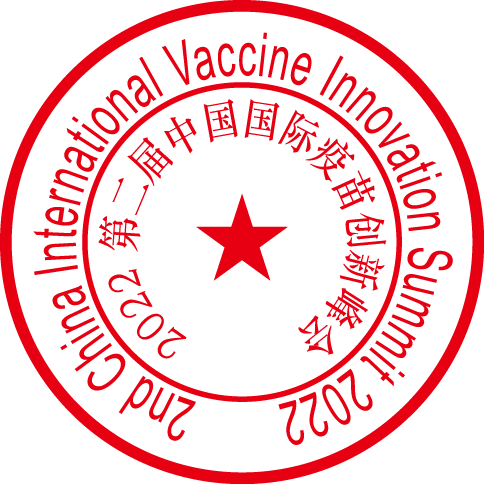                                                                    博迈思大会组委会2022第二届中国国际疫苗创新峰会本次奖项参赛组别选择本次奖项参赛组别选择本次奖项参赛组别选择本次奖项参赛组别选择本次奖项参赛组别选择本次奖项参赛组别选择本次奖项参赛组别选择本次奖项参赛组别选择本次奖项参赛组别选择本次奖项参赛组别选择本次奖项参赛组别选择本次奖项参赛组别选择本次奖项参赛组别选择本次奖项参赛组别选择本次奖项参赛组别选择专项奖：□  最佳商业模型奖：从全场所有参赛机构中评选，仅设 3 名□  最佳商业模型奖：从全场所有参赛机构中评选，仅设 3 名□  最佳商业模型奖：从全场所有参赛机构中评选，仅设 3 名□  最佳商业模型奖：从全场所有参赛机构中评选，仅设 3 名□  最佳商业模型奖：从全场所有参赛机构中评选，仅设 3 名□  最佳商业模型奖：从全场所有参赛机构中评选，仅设 3 名□  最佳商业模型奖：从全场所有参赛机构中评选，仅设 3 名□  最佳商业模型奖：从全场所有参赛机构中评选，仅设 3 名□  最佳商业模型奖：从全场所有参赛机构中评选，仅设 3 名□  最佳商业模型奖：从全场所有参赛机构中评选，仅设 3 名□  最佳商业模型奖：从全场所有参赛机构中评选，仅设 3 名□  最佳商业模型奖：从全场所有参赛机构中评选，仅设 3 名□  最佳商业模型奖：从全场所有参赛机构中评选，仅设 3 名□  最佳商业模型奖：从全场所有参赛机构中评选，仅设 3 名专项奖：l改革奖（老公司--新改造：主要关注市值在不低于人民币10亿元，或最近一年营业收入不低于人民币5000万元的生物技术企业）l改革奖（老公司--新改造：主要关注市值在不低于人民币10亿元，或最近一年营业收入不低于人民币5000万元的生物技术企业）l改革奖（老公司--新改造：主要关注市值在不低于人民币10亿元，或最近一年营业收入不低于人民币5000万元的生物技术企业）l改革奖（老公司--新改造：主要关注市值在不低于人民币10亿元，或最近一年营业收入不低于人民币5000万元的生物技术企业）l改革奖（老公司--新改造：主要关注市值在不低于人民币10亿元，或最近一年营业收入不低于人民币5000万元的生物技术企业）l改革奖（老公司--新改造：主要关注市值在不低于人民币10亿元，或最近一年营业收入不低于人民币5000万元的生物技术企业）l改革奖（老公司--新改造：主要关注市值在不低于人民币10亿元，或最近一年营业收入不低于人民币5000万元的生物技术企业）l改革奖（老公司--新改造：主要关注市值在不低于人民币10亿元，或最近一年营业收入不低于人民币5000万元的生物技术企业）l改革奖（老公司--新改造：主要关注市值在不低于人民币10亿元，或最近一年营业收入不低于人民币5000万元的生物技术企业）l改革奖（老公司--新改造：主要关注市值在不低于人民币10亿元，或最近一年营业收入不低于人民币5000万元的生物技术企业）l改革奖（老公司--新改造：主要关注市值在不低于人民币10亿元，或最近一年营业收入不低于人民币5000万元的生物技术企业）l改革奖（老公司--新改造：主要关注市值在不低于人民币10亿元，或最近一年营业收入不低于人民币5000万元的生物技术企业）l改革奖（老公司--新改造：主要关注市值在不低于人民币10亿元，或最近一年营业收入不低于人民币5000万元的生物技术企业）l改革奖（老公司--新改造：主要关注市值在不低于人民币10亿元，或最近一年营业收入不低于人民币5000万元的生物技术企业）专项奖：l颠覆奖（新公司--新玩法：要关注融资阶段在A轮及以后的未上市生物技术企业）l颠覆奖（新公司--新玩法：要关注融资阶段在A轮及以后的未上市生物技术企业）l颠覆奖（新公司--新玩法：要关注融资阶段在A轮及以后的未上市生物技术企业）l颠覆奖（新公司--新玩法：要关注融资阶段在A轮及以后的未上市生物技术企业）l颠覆奖（新公司--新玩法：要关注融资阶段在A轮及以后的未上市生物技术企业）l颠覆奖（新公司--新玩法：要关注融资阶段在A轮及以后的未上市生物技术企业）l颠覆奖（新公司--新玩法：要关注融资阶段在A轮及以后的未上市生物技术企业）l颠覆奖（新公司--新玩法：要关注融资阶段在A轮及以后的未上市生物技术企业）l颠覆奖（新公司--新玩法：要关注融资阶段在A轮及以后的未上市生物技术企业）l颠覆奖（新公司--新玩法：要关注融资阶段在A轮及以后的未上市生物技术企业）l颠覆奖（新公司--新玩法：要关注融资阶段在A轮及以后的未上市生物技术企业）l颠覆奖（新公司--新玩法：要关注融资阶段在A轮及以后的未上市生物技术企业）l颠覆奖（新公司--新玩法：要关注融资阶段在A轮及以后的未上市生物技术企业）l颠覆奖（新公司--新玩法：要关注融资阶段在A轮及以后的未上市生物技术企业）专项奖：l新锐奖（新公司--新玩法：主要关注融资阶段在A轮及以前的未上市企业且创立时间在三年以内。 ）l新锐奖（新公司--新玩法：主要关注融资阶段在A轮及以前的未上市企业且创立时间在三年以内。 ）l新锐奖（新公司--新玩法：主要关注融资阶段在A轮及以前的未上市企业且创立时间在三年以内。 ）l新锐奖（新公司--新玩法：主要关注融资阶段在A轮及以前的未上市企业且创立时间在三年以内。 ）l新锐奖（新公司--新玩法：主要关注融资阶段在A轮及以前的未上市企业且创立时间在三年以内。 ）l新锐奖（新公司--新玩法：主要关注融资阶段在A轮及以前的未上市企业且创立时间在三年以内。 ）l新锐奖（新公司--新玩法：主要关注融资阶段在A轮及以前的未上市企业且创立时间在三年以内。 ）l新锐奖（新公司--新玩法：主要关注融资阶段在A轮及以前的未上市企业且创立时间在三年以内。 ）l新锐奖（新公司--新玩法：主要关注融资阶段在A轮及以前的未上市企业且创立时间在三年以内。 ）l新锐奖（新公司--新玩法：主要关注融资阶段在A轮及以前的未上市企业且创立时间在三年以内。 ）l新锐奖（新公司--新玩法：主要关注融资阶段在A轮及以前的未上市企业且创立时间在三年以内。 ）l新锐奖（新公司--新玩法：主要关注融资阶段在A轮及以前的未上市企业且创立时间在三年以内。 ）l新锐奖（新公司--新玩法：主要关注融资阶段在A轮及以前的未上市企业且创立时间在三年以内。 ）l新锐奖（新公司--新玩法：主要关注融资阶段在A轮及以前的未上市企业且创立时间在三年以内。 ）专项奖：  最佳技术风向奖：从全场所有参赛机构中评选，仅设 3 名  最佳技术风向奖：从全场所有参赛机构中评选，仅设 3 名  最佳技术风向奖：从全场所有参赛机构中评选，仅设 3 名  最佳技术风向奖：从全场所有参赛机构中评选，仅设 3 名  最佳技术风向奖：从全场所有参赛机构中评选，仅设 3 名  最佳技术风向奖：从全场所有参赛机构中评选，仅设 3 名  最佳技术风向奖：从全场所有参赛机构中评选，仅设 3 名  最佳技术风向奖：从全场所有参赛机构中评选，仅设 3 名  最佳技术风向奖：从全场所有参赛机构中评选，仅设 3 名  最佳技术风向奖：从全场所有参赛机构中评选，仅设 3 名  最佳技术风向奖：从全场所有参赛机构中评选，仅设 3 名  最佳技术风向奖：从全场所有参赛机构中评选，仅设 3 名  最佳技术风向奖：从全场所有参赛机构中评选，仅设 3 名  最佳技术风向奖：从全场所有参赛机构中评选，仅设 3 名专项奖：□  最佳领袖团队奖：从已组建团队的参赛企业中评选，仅设2位□  最佳领袖团队奖：从已组建团队的参赛企业中评选，仅设2位□  最佳领袖团队奖：从已组建团队的参赛企业中评选，仅设2位□  最佳领袖团队奖：从已组建团队的参赛企业中评选，仅设2位□  最佳领袖团队奖：从已组建团队的参赛企业中评选，仅设2位□  最佳领袖团队奖：从已组建团队的参赛企业中评选，仅设2位□  最佳领袖团队奖：从已组建团队的参赛企业中评选，仅设2位□  最佳领袖团队奖：从已组建团队的参赛企业中评选，仅设2位□  最佳领袖团队奖：从已组建团队的参赛企业中评选，仅设2位□  最佳领袖团队奖：从已组建团队的参赛企业中评选，仅设2位□  最佳领袖团队奖：从已组建团队的参赛企业中评选，仅设2位□  最佳领袖团队奖：从已组建团队的参赛企业中评选，仅设2位□  最佳领袖团队奖：从已组建团队的参赛企业中评选，仅设2位□  最佳领袖团队奖：从已组建团队的参赛企业中评选，仅设2位综合奖项：□  最佳人气奖：从入围30强参赛企业中评选，仅设1名□  最佳人气奖：从入围30强参赛企业中评选，仅设1名□  最佳人气奖：从入围30强参赛企业中评选，仅设1名□  最佳人气奖：从入围30强参赛企业中评选，仅设1名□  最佳人气奖：从入围30强参赛企业中评选，仅设1名□  最佳人气奖：从入围30强参赛企业中评选，仅设1名□  最佳人气奖：从入围30强参赛企业中评选，仅设1名□  最佳人气奖：从入围30强参赛企业中评选，仅设1名□  最佳人气奖：从入围30强参赛企业中评选，仅设1名□  最佳人气奖：从入围30强参赛企业中评选，仅设1名□  最佳人气奖：从入围30强参赛企业中评选，仅设1名□  最佳人气奖：从入围30强参赛企业中评选，仅设1名□  最佳人气奖：从入围30强参赛企业中评选，仅设1名□  最佳人气奖：从入围30强参赛企业中评选，仅设1名综合奖项：□  未来之星奖：从入围30强参赛机构中评选，仅设 1 名□  未来之星奖：从入围30强参赛机构中评选，仅设 1 名□  未来之星奖：从入围30强参赛机构中评选，仅设 1 名□  未来之星奖：从入围30强参赛机构中评选，仅设 1 名□  未来之星奖：从入围30强参赛机构中评选，仅设 1 名□  未来之星奖：从入围30强参赛机构中评选，仅设 1 名□  未来之星奖：从入围30强参赛机构中评选，仅设 1 名□  未来之星奖：从入围30强参赛机构中评选，仅设 1 名□  未来之星奖：从入围30强参赛机构中评选，仅设 1 名□  未来之星奖：从入围30强参赛机构中评选，仅设 1 名□  未来之星奖：从入围30强参赛机构中评选，仅设 1 名□  未来之星奖：从入围30强参赛机构中评选，仅设 1 名□  未来之星奖：从入围30强参赛机构中评选，仅设 1 名□  未来之星奖：从入围30强参赛机构中评选，仅设 1 名注意事项1.获得综合奖项的企业不得重复获得专项奖，不占用专项奖名额。
2.企业填写报名表时要选择参加专项奖的选项，每个报名参加专项奖的企业默认也参与综合奖项评选。1.获得综合奖项的企业不得重复获得专项奖，不占用专项奖名额。
2.企业填写报名表时要选择参加专项奖的选项，每个报名参加专项奖的企业默认也参与综合奖项评选。1.获得综合奖项的企业不得重复获得专项奖，不占用专项奖名额。
2.企业填写报名表时要选择参加专项奖的选项，每个报名参加专项奖的企业默认也参与综合奖项评选。1.获得综合奖项的企业不得重复获得专项奖，不占用专项奖名额。
2.企业填写报名表时要选择参加专项奖的选项，每个报名参加专项奖的企业默认也参与综合奖项评选。1.获得综合奖项的企业不得重复获得专项奖，不占用专项奖名额。
2.企业填写报名表时要选择参加专项奖的选项，每个报名参加专项奖的企业默认也参与综合奖项评选。1.获得综合奖项的企业不得重复获得专项奖，不占用专项奖名额。
2.企业填写报名表时要选择参加专项奖的选项，每个报名参加专项奖的企业默认也参与综合奖项评选。1.获得综合奖项的企业不得重复获得专项奖，不占用专项奖名额。
2.企业填写报名表时要选择参加专项奖的选项，每个报名参加专项奖的企业默认也参与综合奖项评选。1.获得综合奖项的企业不得重复获得专项奖，不占用专项奖名额。
2.企业填写报名表时要选择参加专项奖的选项，每个报名参加专项奖的企业默认也参与综合奖项评选。1.获得综合奖项的企业不得重复获得专项奖，不占用专项奖名额。
2.企业填写报名表时要选择参加专项奖的选项，每个报名参加专项奖的企业默认也参与综合奖项评选。1.获得综合奖项的企业不得重复获得专项奖，不占用专项奖名额。
2.企业填写报名表时要选择参加专项奖的选项，每个报名参加专项奖的企业默认也参与综合奖项评选。1.获得综合奖项的企业不得重复获得专项奖，不占用专项奖名额。
2.企业填写报名表时要选择参加专项奖的选项，每个报名参加专项奖的企业默认也参与综合奖项评选。1.获得综合奖项的企业不得重复获得专项奖，不占用专项奖名额。
2.企业填写报名表时要选择参加专项奖的选项，每个报名参加专项奖的企业默认也参与综合奖项评选。1.获得综合奖项的企业不得重复获得专项奖，不占用专项奖名额。
2.企业填写报名表时要选择参加专项奖的选项，每个报名参加专项奖的企业默认也参与综合奖项评选。1.获得综合奖项的企业不得重复获得专项奖，不占用专项奖名额。
2.企业填写报名表时要选择参加专项奖的选项，每个报名参加专项奖的企业默认也参与综合奖项评选。企业基本信息企业基本信息企业基本信息企业基本信息企业基本信息企业基本信息企业基本信息企业基本信息企业基本信息企业基本信息企业基本信息企业基本信息企业基本信息企业基本信息企业基本信息企业名称成立时间所在区域 （省/市）企业网址公司概要（500字以内）公司概要（500字以内）公司概要（500字以内）公司概要（500字以内）目前企业发展阶段□  筹备期□  筹备期□  筹备期□  筹备期□  筹备期□  筹备期□  筹备期□  筹备期□  筹备期□  筹备期□  筹备期□  筹备期□  筹备期□  筹备期目前企业发展阶段□  种子期□  种子期□  种子期□  种子期□  种子期□  种子期□  种子期□  种子期□  种子期□  种子期□  种子期□  种子期□  种子期□  种子期目前企业发展阶段□  成长期□  成长期□  成长期□  成长期□  成长期□  成长期□  成长期□  成长期□  成长期□  成长期□  成长期□  成长期□  成长期□  成长期目前企业发展阶段□  扩张期□  扩张期□  扩张期□  扩张期□  扩张期□  扩张期□  扩张期□  扩张期□  扩张期□  扩张期□  扩张期□  扩张期□  扩张期□  扩张期目前企业发展阶段□  成熟期□  成熟期□  成熟期□  成熟期□  成熟期□  成熟期□  成熟期□  成熟期□  成熟期□  成熟期□  成熟期□  成熟期□  成熟期□  成熟期目前企业发展阶段□  上市筹备期□  上市筹备期□  上市筹备期□  上市筹备期□  上市筹备期□  上市筹备期□  上市筹备期□  上市筹备期□  上市筹备期□  上市筹备期□  上市筹备期□  上市筹备期□  上市筹备期□  上市筹备期项目诉求□  募资□  募资□  募资□  联合开发□  联合开发□  联合开发□  联合开发□  联合开发□  商业许可□  商业许可□  商业许可□  增加知名度□  增加知名度□  增加知名度项目诉求项目诉求备注：项目诉求备注：项目诉求备注：项目诉求备注：项目诉求备注：项目诉求备注：项目诉求备注：项目诉求备注：项目诉求备注：项目诉求备注：项目诉求备注：项目诉求备注：项目诉求备注：项目诉求备注：高新技术企业□  是Yes□  是Yes□  是Yes□  是Yes□  是Yes□  是Yes□  是Yes□  是Yes□  否No□  否No□  否No□  否No□  否No□  否No高新技术企业哪一年评为火炬计划重点高新技术企业：哪一年评为火炬计划重点高新技术企业：哪一年评为火炬计划重点高新技术企业：哪一年评为火炬计划重点高新技术企业：哪一年评为火炬计划重点高新技术企业：哪一年评为火炬计划重点高新技术企业：哪一年评为火炬计划重点高新技术企业：哪一年评为火炬计划重点高新技术企业：高新技术企业哪一年评为国家级高新技术企业：哪一年评为国家级高新技术企业：哪一年评为国家级高新技术企业：哪一年评为国家级高新技术企业：哪一年评为国家级高新技术企业：哪一年评为国家级高新技术企业：哪一年评为国家级高新技术企业：哪一年评为国家级高新技术企业：奖项情况企业或个人曾获得国家级、省部级奖项，及其他计划等奖项：企业或个人曾获得国家级、省部级奖项，及其他计划等奖项：企业或个人曾获得国家级、省部级奖项，及其他计划等奖项：企业或个人曾获得国家级、省部级奖项，及其他计划等奖项：企业或个人曾获得国家级、省部级奖项，及其他计划等奖项：企业或个人曾获得国家级、省部级奖项，及其他计划等奖项：企业或个人曾获得国家级、省部级奖项，及其他计划等奖项：企业或个人曾获得国家级、省部级奖项，及其他计划等奖项：企业或个人曾获得国家级、省部级奖项，及其他计划等奖项：企业或个人曾获得国家级、省部级奖项，及其他计划等奖项：企业或个人曾获得国家级、省部级奖项，及其他计划等奖项：企业或个人曾获得国家级、省部级奖项，及其他计划等奖项：企业或个人曾获得国家级、省部级奖项，及其他计划等奖项：企业或个人曾获得国家级、省部级奖项，及其他计划等奖项：奖项情况企业法定代表人企业法定代表人企业法定代表人企业法定代表人企业法定代表人企业法定代表人企业法定代表人企业法定代表人企业法定代表人企业法定代表人企业法定代表人企业法定代表人企业法定代表人企业法定代表人企业法定代表人姓名职位联系人职位职位联系电话邮箱邮箱邮箱团队关键成员信息团队关键成员信息团队关键成员信息团队关键成员信息团队关键成员信息团队关键成员信息团队关键成员信息团队关键成员信息团队关键成员信息团队关键成员信息团队关键成员信息团队关键成员信息团队关键成员信息团队关键成员信息团队关键成员信息姓名性别性别职位职位职位职位职位最高学历最高学历最高学历邮箱邮箱邮箱邮箱近一年研发团队人数      ，占公司总人数比例      % ，研发团队人数同比增长       %。近一年研发团队人数      ，占公司总人数比例      % ，研发团队人数同比增长       %。近一年研发团队人数      ，占公司总人数比例      % ，研发团队人数同比增长       %。近一年研发团队人数      ，占公司总人数比例      % ，研发团队人数同比增长       %。近一年研发团队人数      ，占公司总人数比例      % ，研发团队人数同比增长       %。近一年研发团队人数      ，占公司总人数比例      % ，研发团队人数同比增长       %。近一年研发团队人数      ，占公司总人数比例      % ，研发团队人数同比增长       %。近一年研发团队人数      ，占公司总人数比例      % ，研发团队人数同比增长       %。近一年研发团队人数      ，占公司总人数比例      % ，研发团队人数同比增长       %。近一年研发团队人数      ，占公司总人数比例      % ，研发团队人数同比增长       %。近一年研发团队人数      ，占公司总人数比例      % ，研发团队人数同比增长       %。近一年研发团队人数      ，占公司总人数比例      % ，研发团队人数同比增长       %。近一年研发团队人数      ，占公司总人数比例      % ，研发团队人数同比增长       %。近一年研发团队人数      ，占公司总人数比例      % ，研发团队人数同比增长       %。近一年研发团队人数      ，占公司总人数比例      % ，研发团队人数同比增长       %。硕士以上学历人数        ，占公司总人数比例      %。硕士以上学历人数        ，占公司总人数比例      %。硕士以上学历人数        ，占公司总人数比例      %。硕士以上学历人数        ，占公司总人数比例      %。硕士以上学历人数        ，占公司总人数比例      %。硕士以上学历人数        ，占公司总人数比例      %。硕士以上学历人数        ，占公司总人数比例      %。硕士以上学历人数        ，占公司总人数比例      %。硕士以上学历人数        ，占公司总人数比例      %。硕士以上学历人数        ，占公司总人数比例      %。硕士以上学历人数        ，占公司总人数比例      %。硕士以上学历人数        ，占公司总人数比例      %。硕士以上学历人数        ，占公司总人数比例      %。硕士以上学历人数        ，占公司总人数比例      %。硕士以上学历人数        ，占公司总人数比例      %。主要核心技术主要核心技术主要核心技术主要核心技术主要核心技术主要核心技术主要核心技术主要核心技术主要核心技术主要核心技术主要核心技术主要核心技术主要核心技术主要核心技术主要核心技术过去一年研发产品数量：过去一年研发产品数量：过去一年研发产品数量：过去一年研发产品数量：过去一年研发产品数量：过去一年研发产品数量：过去一年研发产品数量：过去一年研发产品数量：过去一年研发产品数量：过去一年研发产品数量：过去一年研发产品数量：过去一年研发产品数量：过去一年研发产品数量：过去一年研发产品数量：过去一年研发产品数量：目前药品申报阶段目前药品申报阶段目前药品申报阶段目前药品申报阶段目前药品申报阶段目前药品申报阶段目前药品申报阶段目前药品申报阶段目前药品申报阶段目前药品申报阶段目前药品申报阶段目前药品申报阶段目前药品申报阶段目前药品申报阶段目前药品申报阶段□  临床1期□  临床1期□  临床2期□  临床2期□  临床2期□  临床2期□  临床3期□  临床3期□  临床3期□  临床3期□  批准上市□  批准上市□  批准上市□  临床前□  临床前主要技术/产品/服务（500字以内）主要技术/产品/服务（500字以内）主要技术/产品/服务（500字以内）主要技术/产品/服务（500字以内）专利情况(如拥有，请填写)专利情况(如拥有，请填写)专利情况(如拥有，请填写)专利情况(如拥有，请填写)融资情况融资情况融资情况融资情况融资情况融资情况融资情况融资情况融资情况融资情况融资情况融资情况融资情况融资情况融资情况如有融资经历，请填写如有融资经历，请填写如有融资经历，请填写如有融资经历，请填写如有融资经历，请填写如有融资经历，请填写如有融资经历，请填写如有融资经历，请填写如有融资经历，请填写如有融资经历，请填写如有融资经历，请填写如有融资经历，请填写如有融资经历，请填写如有融资经历，请填写如有融资经历，请填写现融资阶段□ 天使轮□ 天使轮□ A轮□ A轮□ A轮□ A轮□ B轮□ B轮□ C轮□ C轮□其他□其他□其他□其他本轮融资金额（万元）投资机构市场经营情况市场经营情况市场经营情况市场经营情况市场经营情况市场经营情况市场经营情况市场经营情况市场经营情况市场经营情况市场经营情况市场经营情况市场经营情况市场经营情况市场经营情况产品市场分析：（500字左右）产品市场分析：（500字左右）产品市场分析：（500字左右）产品市场分析：（500字左右）市场竞争分析：（500字左右）市场竞争分析：（500字左右）市场竞争分析：（500字左右）市场竞争分析：（500字左右）竞争优势：（500字左右）竞争优势：（500字左右）竞争优势：（500字左右）竞争优势：（500字左右）